ВІДПОВІДАЛЬНІСТЬ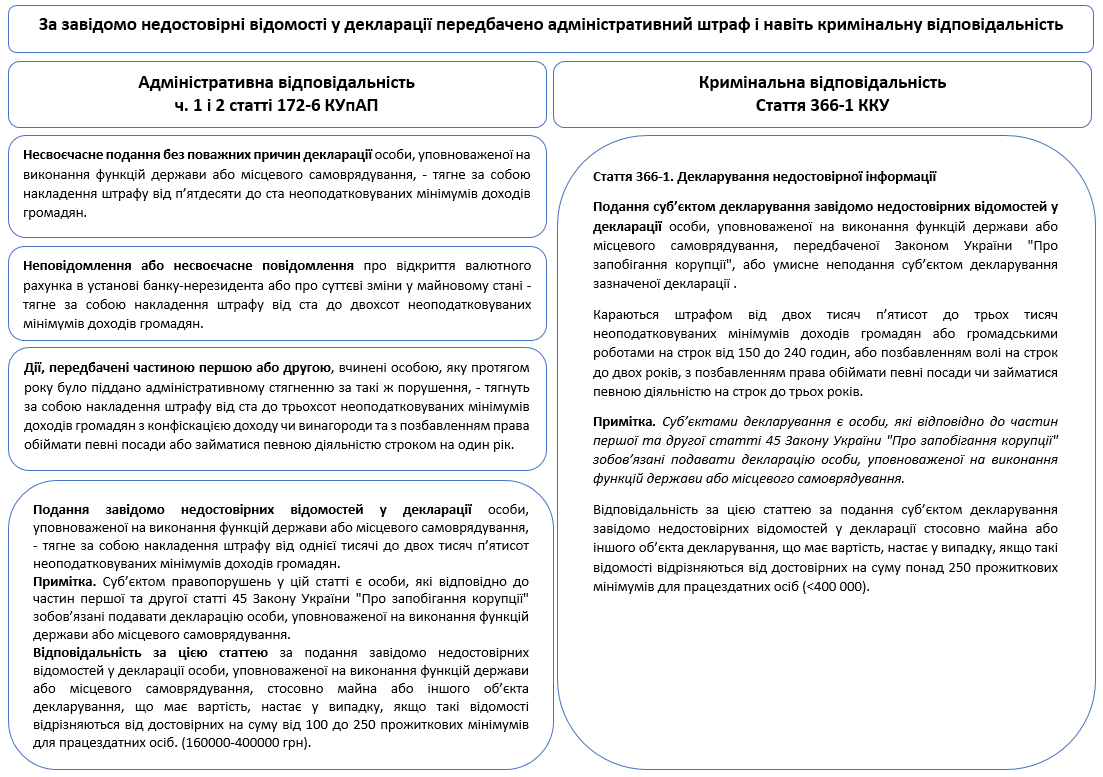 